OBJEDNÁVKAVOZM-2020-003367List č.	1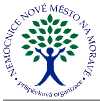 DodavatelNemocnice Nové Město na Moravě, příspěvková organizaceŽďárská 610592 31 Nové Město na MoravěIČO 00842001 DIČ CZ00842001Spisová značkaOMD Vision, s.r.o.Kamýk, Smotlachova 580/1 14200 PrahaIČO 05779324 DIČ CZ05779324Kód spojení dodavateleKontakt na dodavatele:PříjemceVyřizuje:	XXXXSchválil:	XXXXE-mail	XXXXTelefon	XXXXPředmětZboží doručit v pracovní dny do 14hodin.Tento doklad byl vytištěn informačním systémem QI 100.2, www.qi.czKód akce1Požadované datum dodáníZpůsob dopravyDatum vytvoření30.11.2020Způsob úhradyVytvořilXXXXDodací podmínkyZodpovědná osobaCeny jsou uváděnyS daníVlastní spojeníDatová schránkay2hrjptKód zbožíNázev zbožíObjednáno MJ Interní kódObjednáno Skladová výsledné MJCena za jednotkuCena celkemZ174370Respirátor FFP3 NR, EN 149:2001 + A1:20092975225-DOC-TNW2 400,00 ksXXXX200 376,00Cena celkem bez DPHCena celkem bez DPH165 600,00CZKCelkem DPH34 776,00CZKCelkem200 376,00CZK